AZPITEK – AZPIEGITURA ZIENTIFIKO-TEKNOLOGIKOAK ESKURATZEKO LAGUNTZEN PROGRAMAPROGRAMA DE AYUDAS PARA LA ADQUISICIÓN DE INFRAESTRUCTURAS CIENTIFICO-TECNOLÓGICAS - AZPITEKEUSKO JAURLARITZAK DIRUZ LAGUNDUTAKOTAKO PROIEKTUA / PROYECTO SUBVENCIONADO POR EL GOBIERNO VASCOnº XXXXXXXX XXX  -  YYYYY (nº expediente + Acrónimo)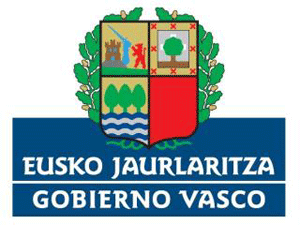 